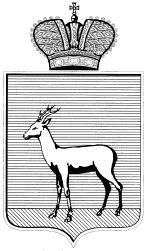 АДМИНИСТРАЦИЯ КИРОВСКОГО ВНУТРИГОРОДСКОГО РАЙОНАГОРОДСКОГО ОКРУГА САМАРА ПОСТАНОВЛЕНИЕ                                                                 ____________________№____________________В соответствии со статьями 303, 307, 309 Трудового кодекса Российской Федерации, Федеральным законом от 06.10.2003 № 131-ФЗ «Об общих принципах организации местного самоуправления в Российской Федерации» и Федеральным законом от 27.07.2010 № 210-ФЗ «Об организации предоставления государственных и муниципальных услуг», Уставом Кировского внутригородского района городского округа Самара, Администрация Кировского внутригородского района городского округа Самара постановляет:1. Утвердить Административный регламент предоставления муниципальной услуги «Регистрация трудовых договоров между работниками и работодателями-физическими лицами, не являющимися индивидуальными предпринимателями, и факта прекращения указанных договоров», согласно приложению. 2. Опубликовать настоящее Постановление на официальном сайте Администрации городского округа Самара.3. Настоящее постановление вступает в силу со дня его официального опубликования и распространяет свое действие на отношения, возникшие            с 01.01.2016.4. Контроль за выполнением настоящего постановления возложить          на заместителя главы Администрации Кировского внутригородского района городского округа Самара Р.М. Насырову.Глава АдминистрацииКировского внутригородского района           городского округа Самара                                               И.А.РудаковР.М.Насырова995 13 06Приложение к   постановлению Администрации Кировского внутригородского района городского округа Самараот «___»___________2016 г. № _____Административный регламент предоставления муниципальной услуги «Регистрация трудовых договоров между работниками и работодателями-физическими лицами, не являющимися индивидуальными предпринимателями, и факта прекращения указанных договоров»I. Общие положения1.1. Общие сведения о муниципальной услугеАдминистративный регламент по предоставлению муниципальной услуги «Регистрация трудовых договоров между работниками и работодателями - физическими лицами, не являющимися индивидуальными предпринимателями, и факта прекращения указанных договоров» (далее - муниципальная услуга) разработан в целях реализации статей 303, 307, 309 Трудового кодекса Российской Федерации, а также в целях повышения качества и доступности предоставления муниципальной услуги и определяет порядок, сроки и последовательность действий (административных процедур) при предоставлении муниципальной услуги.Получателями муниципальной услуги являются работодатели - физические лица, не являющиеся индивидуальными предпринимателями, заключившие трудовой договор с работником (работниками) (далее - заявители).При предоставлении муниципальной услуги от имени заявителей вправе выступать их законные представители или их представители по доверенности, оформленной в соответствии с законодательством Российской Федерации.От имени работодателя его интересы могут представлять опекуны, заключившие от их имени трудовые договоры с работниками в целях личного обслуживания этих физических лиц и помощи им по ведению домашнего хозяйства.При предоставлении муниципальной услуги от имени заявителей вправе выступать их представители, уполномоченные в соответствии с законодательством Российской Федерации.Порядок информирования о правилах предоставлениимуниципальной услуги1.3. Порядок получения информации по вопросам предоставления муниципальной услуги:Информацию о месте нахождения и графике работы, справочных и контактных телефонах, адресах электронной почты, официальном сайте органа, предоставляющего муниципальную услугу, а также о порядке предоставления муниципальной услуги можно получить:на официальном сайте Администрации Кировского внутригородского района, предоставляющего муниципальную услугу, в информационно-телекоммуникационной сети «Интернет» (далее – сеть Интернет);на информационных стендах в местах предоставления муниципальной услуги (проспект Кирова, д.157);при личном обращении заявителя;при обращении в письменной форме;по телефону.1.4. Справочная информация о предоставлении муниципальной услуги:адрес местонахождения органа, предоставляющего муниципальную услугу: 443077, г. Самара, проспект Кирова, каб. 8;режим работы: вторник с 14.00 до 17.00;телефон: 995 14 57;1.5. При личном обращении заявителя, а также обращении в письменной форме специалист, ответственный за предоставление муниципальной услуги, предоставляет заявителю подробную информацию о порядке предоставления муниципальной услуги. 1.6. Заявитель имеет право на получение сведений о ходе исполнения муниципальной услуги по телефону или посредством личного посещения Администрации Кировского внутригородского района, в дни и часы работы органа, предоставляющего муниципальную услугу.1.7. Для получения сведений о ходе исполнения муниципальной услуги заявителем указываются (называются) дата и (или) регистрационный номер заявления. Заявителю предоставляются сведения о том, на каком этапе (в процессе выполнения какой административной процедуры) исполнения муниципальной услуги находится представленное им заявление.1.8. Информация о порядке предоставления муниципальной услуги предоставляется бесплатно.II. Стандарт предоставления муниципальной услуги2.1. Наименование муниципальной услуги2.1.1. Регистрация трудовых договоров между работниками и работодателями - физическими лицами, не являющимися индивидуальными предпринимателями, и факта прекращения указанных договоров.2.2. Наименование органа,предоставляющего муниципальную услугу2.2.1. Муниципальная услуга предоставляется Администрацией Кировского внутригородского района городского округа Самара (далее Администрация Кировского внутригородского района).2.3. Результат предоставления муниципальной услуги2.3.1. Результатом предоставления муниципальной услуги является:регистрация трудового договора (дополнительного соглашения);регистрация прекращения трудового договора;отказ в регистрации трудового договора (дополнительного соглашения).2.4. Срок предоставления муниципальной услуги2.4.1. Общий срок регистрации трудового договора (дополнительного соглашения), а также регистрации  прекращения трудового договора не должен превышать 10 рабочих дней с момента обращения за предоставлением муниципальной услуги.2.5. Правовые основания для предоставления муниципальной услуги2.5.1. Правовыми основаниями для предоставления муниципальной услуги являются следующие нормативные правовые акты:Конституция Российской Федерации;Трудовой кодекс Российской Федерации;Федеральный закон от 06.10.2003 № 131-ФЗ «Об общих принципах организации местного самоуправления в Российской Федерации»;Федеральный закон от 27.07.2010 № 210-ФЗ «Об организации предоставления государственных и муниципальных услуг»;Постановление Правительства Самарской области от 27.03.2015 № 149 «Об утверждении типового перечня муниципальных услуг, предоставляемых органами местного самоуправления муниципальных образований Самарской области, и внесении изменений в отдельные Постановления Правительства Самарской области» 2.6. Исчерпывающий перечень документов, необходимыхв соответствии с нормативными правовыми актамидля предоставления муниципальной услуги, которые заявитель должен предоставить самостоятельно2.6.1. Исчерпывающий перечень документов, необходимых для предоставления муниципальной услуги, представляемых заявителем самостоятельно:паспорт заявителя (копию);заявление на имя Главы Администрации Кировского внутригородского района городского округа Самара;три экземпляра (оригинала) трудового договора, скрепленный оригинальными подписями работодателя и работника;паспорт или иной документ , удостоверяющий личность работника (копию);Если работником является законно находящийся на территории Российской Федерации иностранный гражданин или лицо без гражданства, прибывшее в Российскую Федерацию в порядке, не требующем получения визы (далее - иностранный гражданин), то для регистрации трудового договора работодатель - физическое лицо представляет в регистрирующий орган:паспорт или иной документ, удостоверяющий личность данного иностранного гражданина и признаваемый Российской Федерацией в этом качестве, и его копию; (с переводом);патент, выданный данному иностранному гражданину территориальным органом федерального органа исполнительной власти в сфере миграции, и его копию (с чеками);миграционную карту временно пребывающего на территории Российской Федерации данного иностранного гражданина и ее копию, уведомление о прибытии с регистрацией и его копию.доверенность на регистрацию трудового договора (прекращения трудового договора) в простой письменной форме (в случае если работодатель доверяет осуществление регистрации иному лицу);письменное согласие одного из родителей (попечителей) и органа опеки и попечительства на заключение трудового договора несовершеннолетним, если трудовой договор заключается с лицом, получающим общее образование и достигшим возраста четырнадцати лет, для выполнения в свободное от получения образования время легкого труда, не причиняющего вреда его здоровью и без ущерба для освоения образовательной программы;документ, подтверждающий согласие работника на обработку персональных данный и уполномочивающий заявителя действовать от имени работника при передаче его персональных данных.2.6.2. Для регистрации изменений в трудовой договор заявитель предоставляет заявление о регистрации, три экземпляра (оригинала) соглашения об изменении условий трудового договора.2.6.3. Для регистрации факта прекращения трудового договора работодатель предоставляет заявление о регистрации факта прекращения действия трудового договора, составленное в произвольной форме, с указанием основания прекращения трудового договора и два оригинала зарегистрированного ранее трудового договора;2.6.4. Не принимаются на регистрацию документы, имеющие зачеркнутые слова или иные не оговоренные в них исправления, а также документы с повреждениями, не позволяющими однозначно истолковать их содержание.2.6.5. Специалисты, обеспечивающие предоставление муниципальной услуги, не вправе требовать от заявителя представления документов и информации или осуществления действий, представление или осуществление которых не предусмотрено нормативными правовыми актами, регулирующими отношения, возникающие в связи с предоставлением муниципальной услуги.2.7. Исчерпывающий перечень оснований для отказа в приеме документов,необходимых для предоставления муниципальной услуги2.7.1. Основания для отказа в приеме документов, необходимых для предоставления муниципальной услуги отсутствуют.2.8. Исчерпывающий перечень оснований для отказав предоставлении муниципальной услуги2.8.1. Основаниями для отказа в предоставлении муниципальной услуги являются:обращение лица, не относящегося к категории заявителей;представление заявителем документов не в полном объеме (согласно п. 2.6.1 настоящего Административного регламента);предоставление заявителем документов, не соответствующих по форме и содержанию требованиям, необходимым для предоставления муниципальной услуги;юридический статус представителей одной из сторон договора не соответствует требованиям Трудового кодекса Российской Федерации.2.9. Размер платы, взимаемой с заявителя при предоставлениимуниципальной услуги, и способы ее взимания2.9.1. Представление муниципальной услуги осуществляется на безвозмездной основе.2.10. Максимальный срок ожиданияв очереди при подаче запроса о предоставлениимуниципальной услуги и при получении результатапредоставления муниципальной услуги2.10.1. Максимальный срок ожидания в очереди при подаче запроса о предоставлении муниципальной услуги или при получении результата предоставления муниципальной услуги должен составлять не более 15 минут.2.11. Срок регистрации запроса заявителяо предоставлении муниципальной услуги2.11.1. Срок регистрации запроса заявителя о предоставлении муниципальной услуги не должен превышать 30 минут.2.12. Требования к помещениям, в которыхпредоставляется муниципальная услуга, к залу ожидания,местам для заполнения запросов о предоставлениимуниципальной услуги, информационным стендам с образцамиих заполнения и перечнем документов, необходимыхдля предоставления муниципальной услуги2.12.1. Показатели доступности и качества муниципальной услуги.Помещения, в которых предоставляется муниципальная услуга, для удобства заявителей размещаются на нижних, предпочтительнее на первых, этажах здания (строения).Помещения должны отвечать требованиям действующего законодательства об обеспечении беспрепятственного доступа инвалидов (включая инвалидов, использующих кресла-коляски и собак-проводников) к объектам социальной инфраструктуры (применяется исключительно ко вновь вводимым в эксплуатацию или прошедшим реконструкцию, модернизацию указанным объектам).Вход в помещение Администрации должен обеспечивать свободный доступ заявителей, быть оборудован пандусами, лестницей с поручнями, расширенными проходами, позволяющими обеспечить беспрепятственный доступ инвалидов, включая инвалидов, использующих кресла-коляски.Инвалидам, имеющим стойкие расстройства функций зрения и самостоятельного передвижения, обеспечивается сопровождение и оказание помощи на объектах социальной инфраструктуры.Специалистами Администрации обеспечивается оказание помощи инвалидам в преодолении барьеров, мешающих получению ими муниципальной услуги наравне с другими лицами.Помещение, в котором предоставляется муниципальная услуга, должно быть оборудовано информационной табличкой (вывеской), предназначенной для доведения до сведения заинтересованных лиц следующей информации:наименование уполномоченного органа;место нахождения и юридический адрес;график (режим) работы, телефонные номера и адреса электронной почты.Информационная табличка размещается рядом с входом в отдел.2.12.2. Места для заполнения документов оборудуются стульями, столами (стойками) и обеспечиваются писчей бумагой и канцелярскими принадлежностями в количестве, достаточном для оформления документов заявителями.2.12.3. Помещения должны содержать места информирования, предназначенные для ознакомления граждан с информационными материалами. Места информирования оборудуются визуальной, текстовой информацией, размещаемой на информационных стендах. К информационным стендам, на которых размещается информация, должна быть обеспечена возможность свободного доступа граждан. Средства информации в помещениях, в которых предоставляется муниципальная услуга, должны быть комплексными и предусматривать визуальную, звуковую и тактильную информацию, с указанием направления движения и мест получения услуги.Специалисты Администрации должны обеспечивать дублирование необходимой для инвалидов звуковой и зрительной информации, а также надписей, знаков и иной текстовой и графической информации знаками, выполненными рельефно-точечным шрифтом Брайля, допуск сурдопереводчика и тифлосурдопереводчика.2.12.4. Прием получателей муниципальной услуги осуществляется в специально выделенном для этих целей помещении. Кабинет приема получателей муниципальной услуги оборудован информационной табличкой с указанием фамилии, имени, отчества и должности специалиста, осуществляющего предоставление муниципальной услуги, времени работы с заявителями.2.12.5. Места ожидания в очереди на консультацию или получения результатов муниципальной услуги должны быть оборудованы стульями. Места ожидания должны соответствовать комфортным условиям для граждан. Вход и выход из помещений оборудуются соответствующими указателями. В местах ожидания должно быть предусмотрено не менее одного места для инвалида, использующего кресло-коляску. Столы для обслуживания инвалидов размещаются в стороне от входа с учетом беспрепятственного подъезда и поворота кресел-колясок.2.13. Показатели доступности и качества муниципальной услуги2.13.1. Основным показателем качества и доступности муниципальной услуги является оказание услуги в соответствии с требованиями, установленными законодательством Российской Федерации.2.13.2. Показателями качества муниципальной услуги являются:своевременность предоставления муниципальной услуги в соответствии со стандартом ее предоставления, определенным Административным регламентом;снижение срока ожидания в очереди при подаче заявления о предоставлении муниципальной услуги и при получении результата муниципальной услуги.2.14. Особенности предоставления муниципальной услуги в электронной формеIII. Состав, последовательность и срокивыполнения административных процедур,требования к порядку их выполнения, в том числе особенности выполнения административных процедур в электронной форме3.1. Предоставление муниципальной услуги состоитиз следующих административных процедурПрием документов, необходимых для предоставления муниципальной услуги.Рассмотрение заявления, в том числе правовая экспертиза трудового договора.Выдача зарегистрированных документов.3.2. Прием заявления об оказаниимуниципальной услуги и прилагаемых документовспециалистами структурного подразделения,ответственного за предоставление муниципальной услуги3.2.1. Основанием для начала административной процедуры является поступление заявления о регистрации трудовых договоров между работниками и работодателями – физическими лицами не являющимися индивидуальными предпринимателями, и регистрация факта прекращения указанных договоров по форме согласно приложению N 2 к настоящему Административному регламенту с прилагаемыми к нему документами, указанными в пункте 2.6.1 настоящего Административного регламента (далее - заявление и документы), в Администрацию Кировского внутригородского района.3.2.2. Способом фиксации результата выполнения административной процедуры является внесение в журнал учета документов записи о приеме заявления и документов.В журнале учета документов должны быть отражены:порядковый номер записи;фамилия, имя, отчество заявителя;дата приема;наименования документов;общее количество документов и общее число листов в документах;подпись заявителя.3.2.3. Специалист устанавливает предмет обращения, личность заявителя (его представителя), проверяет документ, удостоверяющий личность и место жительства (регистрацию).3.2.4. Специалист проверяет наличие всех документов, предусмотренных п. 2.6.1. настоящего регламента, а также соответствие представленных документов требованиям действующего законодательства.3.2.5. При установлении фактов отсутствия необходимых документов, несоответствия документов установленным требованиям специалист уведомляет заявителя о наличии препятствий для предоставления муниципальной услуги, объясняет содержание выявленных недостатков и информирует, что указанное обстоятельство может препятствовать предоставлению муниципальной услуги, о чем делается отметка в заявлении о предоставлении муниципальной услуги.3.2.6. Результатом административной процедуры является регистрация поданного заявления и выдача расписки в получении документов в день приема.3.3 Рассмотрение документов и проверка содержащихся в них сведений3.3.1. Рассмотрение заявления о предоставлении муниципальной услуги осуществляется специалистом Администрации Кировского внутригородского района, ответственного за предоставление муниципальной услуги, в соответствии с резолюцией руководителя подразделения.3.3.2. Специалист рассматривает представленный пакет документов на предмет наличия всех необходимых для регистрации трудового договора (прекращения) документов, а также трудовой договор на предмет отсутствия условий, ухудшающих положение работников, по сравнению с трудовым законодательством (содержание трудового договора - ст. 57 ТК РФ, глава 45 ТК РФ, глава 48 ТК РФ и т.п.) и иными нормативными актами, содержащими нормы трудового права.Основными принципами регистрации являются:соблюдение норм трудового законодательства;добровольность принятия обязательств;включение в договор условий, обязательных для работника и работодателя;свобода в обсуждении и принятии решения по включению в договор дополнительных условий.3.3.3. При наличии оснований для отказа в предоставлении муниципальной услуги указанных в п. 2.8 настоящего Административного регламента, специалист подготавливает уведомление об отказе в предоставлении муниципальной услуги.3.3.4. При отсутствии оснований для отказа в предоставлении муниципальной услуги, специалист, ответственный за предоставление муниципальной услуги, проводит правовую экспертизу трудового договора на предмет соблюдения норм трудового законодательства, включения в договор условий, обязательных для работника и работодателя.При отсутствии нарушений норм действующего законодательства специалист регистрирует трудовой договор (либо его прекращение), и вносит запись в журнал регистрации.3.3.5. В случае выявления условий, ухудшающих положение работника по сравнению с трудовым законодательством и иными нормативными актами, содержащими нормы трудового права, или если договор не содержит обязательных условий договора, заявителю предлагается доработать текст договора. При несогласии заявителя на доработку договор регистрируется специалистом и далее подготавливает сообщение в Государственную инспекцию труда в Самарской области с указанием конкретных пунктов договора, противоречащих трудовому законодательству и иным нормативным актам, содержащим нормы трудового права (приложение 5), для принятия мер в соответствии с действующим законодательством.Копия сообщения прилагается к выдаваемым заявителю документам после регистрации договора.3.3.6. Срок административной процедуры - не более 6 рабочих дней.3.3.7. Результатом административной процедуры является:регистрация (прекращение) трудового договора между работником и работодателем - физическим лицом, не являющимся индивидуальным предпринимателем;внесение в журнал данных о регистрации (прекращении) трудового договора между работником и работодателем - физическим лицом, не являющимся индивидуальным предпринимателем;отказ в регистрации трудового договора (прекращения) с уведомлением заявителя;направление сообщения в Государственную инспекцию труда в Самарской области с указанием конкретных пунктов договора, противоречащих трудовому законодательству и иным нормативным актам, содержащим нормы трудового права, для принятия мер в соответствии с действующим законодательством.3.4. Выдача результата предоставления муниципальной услуги3.4.1. Результат муниципальной услуги выдается заявителю.3.4.2. Срок административной процедуры - не позднее 1 рабочего дня с момента принятия решения, указанного в подпункте 3.3.7.3.4.3. При проведении регистрации внесения изменений и дополнений к трудовому договору осуществляются административные процедуры, аналогичные процедуре регистрации (прекращения) трудового договора.IV. Формы контроля за исполнением административного регламента4.1. Мероприятия по контролю за надлежащим предоставлением муниципальной услуги осуществляются в форме текущего контроля, а также посредством проведения плановых и внеплановых проверок.4.2. Текущий контроль за соблюдением и исполнением ответственными специалистами органов местного самоуправления муниципального образования Самарской области положений настоящего Административного регламента и иных нормативных правовых актов, устанавливающих требования к предоставлению муниципальной услуги, а также принятием решений осуществляется лицом, курирующим соответствующее направление деятельности.4.3. Текущий контроль за соблюдением последовательности действий, определенных административными процедурами, по предоставлению муниципальной услуги и принятием решений осуществляется лицом, курирующим соответствующее направление деятельности, ответственным за предоставление муниципальной услуги.4.4. Для осуществления контроля за полнотой и качеством предоставления муниципальной услуги, выявления и установления нарушений прав заявителя, принятия решений об устранении соответствующих нарушений проводятся плановые и внеплановые проверки предоставления муниципальной услуги.4.4.1. Плановые проверки осуществляются на основании годовых планов работы Администрации Кировского внутригородского района, ответственного за предоставление муниципальной услуги.4.4.2. Внеплановые проверки осуществляются по конкретному обращению граждан, объединений граждан, организаций.4.4.3. Проведение плановых и внеплановых проверок предоставления муниципальной услуги осуществляется на основании распорядительных документов.4.4.4. Результаты проверки оформляются в письменном виде в форме отчета, в котором отмечаются выявленные недостатки и указываются предложения по их устранению.4.4.5. По результатам проведения внеплановой проверки заявителю, гражданину, объединению граждан, организации в тридцатидневный срок со дня окончания проведения проверки направляется по почте информация о результатах проверки.Плановые проверки проводятся не реже 1 раза в 2 года.4.4.6. По результатам проведения проверок полноты и качества предоставления муниципальной услуги в случае выявления нарушений прав заявителя виновные лица привлекаются к ответственности в соответствии с законодательством Российской Федерации.4.5. Ответственность сотрудников Администрации Кировского внутригородского района, уполномоченных на предоставление муниципальной услуги, за несоблюдение и неисполнение нормативных правовых актов Российской Федерации, Самарской области и городского округа Самара, положений настоящего Административного регламента, устанавливающих требования к предоставлению муниципальной услуги, закрепляется в их должностных инструкциях.4.6. Для осуществления контроля за исполнением муниципальной услуги граждане, их объединения и организации вправе направлять индивидуальные и коллективные обращения с предложениями и рекомендациями по совершенствованию качества и порядка предоставления муниципальной услуги, а также заявления и жалобы с сообщением о нарушении требований настоящего Административного регламента и иных нормативных правовых актов.V. Досудебный (внесудебный) порядокобжалования решений и действий (бездействия) органа,предоставляющего муниципальную услугу, а также должностных лиц, муниципальных служащих5.1 Заявитель может обратиться с жалобой на действия (бездействие) органа, предоставляющего муниципальную услугу, решения, принятые в ходе предоставления муниципальной услуги, на имя главы городского округа, в том числе в следующих случаях:нарушение срока регистрации запроса заявителя о предоставлении муниципальной услуги;нарушение срока предоставления муниципальной услуги;требование у заявителя документов, не предусмотренных нормативными правовыми актами Российской Федерации, нормативными правовыми актами субъектов Российской Федерации, муниципальными правовыми актами для предоставления муниципальной услуги;отказ в выдаче документов, предоставление которых предусмотрено нормативными правовыми актами Российской Федерации, нормативными правовыми актами субъектов Российской Федерации, муниципальными правовыми актами для предоставления муниципальной услуги;отказ в предоставлении муниципальной услуги, если основания отказа не предусмотрены федеральными законами и принятыми в соответствии с ними иными нормативными правовыми актами Российской Федерации, нормативными правовыми актами субъектов Российской Федерации, муниципальными правовыми актами;истребование от заявителя при предоставлении муниципальной услуги платы, не предусмотренной нормативными правовыми актами Российской Федерации, нормативными правовыми актами субъектов Российской Федерации, муниципальными правовыми актами;отказ органа, предоставляющего муниципальную услугу, должностного лица органа, предоставляющего муниципальную услугу, в исправлении допущенных опечаток и ошибок в выданных в результате предоставления муниципальной услуги документах либо нарушение установленного срока таких исправлений.5.2. Жалоба подается в письменной форме на бумажном носителе, в электронной форме в орган, предоставляющий муниципальную услугу, - орган местного самоуправления муниципальных образований Самарской области.5.3 Жалоба может быть направлена по почте, с использованием информационно-телекоммуникационной сети Интернет, официального сайта администрации городского округа, Единого портала государственных и муниципальных услуг либо регионального портала государственных и муниципальных услуг, а также может быть принята при личном приеме заявителя.5.4. Особенности подачи и рассмотрения жалоб на решение и действия (бездействие) должностных лиц, муниципальных служащих устанавливаются муниципальными правовыми актами.5.5. Жалоба должна содержать:наименование органа, предоставляющего муниципальную услугу, должностного лица органа, предоставляющего муниципальную услугу, либо муниципального служащего, решения и действия (бездействие) которых обжалуются;фамилию, имя, отчество (последнее - при наличии), сведения о месте жительства заявителя - физического лица либо наименование, сведения о месте нахождения заявителя - юридического лица, а также номер (номера) контактного телефона, адрес (адреса) электронной почты (при наличии) и почтовый адрес, по которым должен быть направлен ответ заявителю;сведения об обжалуемых решениях и действиях (бездействии) органа, предоставляющего муниципальную услугу, должностного лица органа, предоставляющего муниципальную услугу, либо муниципального служащего;доводы, на основании которых заявитель не согласен с решением и действием (бездействием) органа, предоставляющего муниципальную услугу, должностного лица органа, предоставляющего муниципальную услугу, либо муниципального служащего. Заявителем могут быть представлены документы (при наличии), подтверждающие доводы заявителя, либо их копии.5.6. Основанием для начала процедуры досудебного (внесудебного) обжалования является регистрация письменной (устной) жалобы на действия (бездействие) и решения, осуществляемые (принятые) в ходе предоставления муниципальной услуги на основании настоящего Административного регламента.5.7. Заявитель имеет право на получение исчерпывающей информации и документов, необходимых для обоснования и рассмотрения жалобы.5.8. Жалоба в устной форме предъявляется на личном приеме. При личном приеме заявитель предъявляет документ, удостоверяющий его личность. Если изложенные в устном обращении факты и обстоятельства являются очевидными и не требуют дополнительной проверки, ответ на обращения с согласия заявителя может быть дан устно в ходе личного приема. При несогласии заявителя на получение ответа в устной форме ему предлагается подать жалобу в письменной форме. Срок рассмотрения жалобы не должен превышать 15 рабочих дней со дня ее регистрации.В случае обжалования отказа органа, предоставляющего муниципальную услугу, должностного лица органа, предоставляющего муниципальную услугу, в приеме документов у заявителя либо в исправлении допущенных опечаток или ошибок или в случае обжалования нарушения установленного срока таких исправлений срок рассмотрения жалобы не должен превышать 5 рабочих дней со дня ее регистрации.5.9. Жалоба, поступившая в орган, предоставляющий муниципальную услугу, подлежит рассмотрению должностным лицом, наделенным полномочиями по рассмотрению жалоб, в течение пятнадцати рабочих дней со дня ее регистрации, а в случае обжалования отказа органа, предоставляющего муниципальную услугу, должностного лица органа, предоставляющего муниципальную услугу, в приеме документов у заявителя либо в исправлении допущенных опечаток и ошибок или в случае обжалования нарушения установленного срока таких исправлений - в течение пяти рабочих дней со дня ее регистрации.5.10. По результатам рассмотрения жалобы орган, предоставляющий муниципальную услугу, принимает одно из следующих решений:удовлетворяет жалобу, в том числе в форме отмены принятого решения, исправления допущенных органом, предоставляющим муниципальную услугу, опечаток и ошибок в выданных в результате предоставления муниципальной услуги документах, возврата заявителю денежных средств, взимание которых не предусмотрено нормативными правовыми актами Российской Федерации, нормативными правовыми актами субъектов Российской Федерации, муниципальными правовыми актами, а также в иных формах;отказывает в удовлетворении жалобы.5.11. Не позднее дня, следующего за днем принятия решения, указанного в пункте 5.10 настоящего регламента, заявителю в письменной форме и по желанию заявителя в электронной форме направляется мотивированный ответ о результатах рассмотрения жалобы.5.12. В случае установления в ходе или по результатам рассмотрения жалобы признаков состава административного правонарушения или преступления должностное лицо, наделенное полномочиями по рассмотрению жалоб, незамедлительно направляет имеющиеся материалы в органы прокуратуры.5.13. Обращение, в котором обжалуется судебное решение, возвращается заявителю, направившему обращение, с разъяснением порядка обжалования данного судебного решения.       5.14. Заявители вправе обжаловать решения, принятые в ходе предоставления муниципальной услуги, действия или бездействие должностных лиц, муниципальных служащих в судебном порядке в соответствии с действующим законодательством.Приложение 1		к Административному регламенту                                                                                                                                          предоставления муниципальной услугиЖУРНАЛуведомительной регистрации (прекращения) трудовых договоровмежду работниками и работодателями - физическими лицами,                                                        не являющимися индивидуальными предпринимателямиПриложение 2к Административному регламентупредоставления муниципальной услугиГлаве Администрации Кировского внутригородского района                                  от _____________________________________,                                                   (Ф.И.О.)                                  зарегистрированного(ой) по адресу: ______                                  _________________________________________                                  ________________________________________,                                  паспорт (серия, номер, кем и когда выдан)                                  _________________________________________                                  ________________________________________,ЗАЯВЛЕНИЕ    Прошу зарегистрировать трудовой договор с работником __________________________________________________________________,                                  (Ф.И.О.)________________________________ года рождения, проживающего(ей) по адресу:___________________________________________________________________________________________________________________________________,паспорт (серия, номер, кем и когда выдан) ____________________________________________________________________________________________________________________________________,__________________________________________________________________Приложение: трудовой договор на _______ л. в ______ экз.                                                                  _____________   ________________                                                                                                        (дата)                                     (подпись)Приложение 3к Административному регламентупредоставления муниципальной услугиГлаве Администрации Кировского внутригородского района                                  от _____________________________________,                                                   (Ф.И.О.)                                  зарегистрированного(ой) по адресу: ______                                  _________________________________________                                  ________________________________________,                                  паспорт (серия, номер, кем и когда выдан)                                  _________________________________________                                  ________________________________________,ЗАЯВЛЕНИЕ    Прошу   зарегистрировать   факт   прекращения  трудового   договора   сработником __________________________________________________________________________________________________________________________________,                                  (Ф.И.О.)зарегистрированного "_____" _______________ 20___ года N ________Договор расторгнут в связи с ____________________________________________________________________________________________________________________________________                          (указываются основания)Приложение: трудовой договор на _____ листах в ______ экз._____________   _________________    (дата)          (подпись)Приложение 4к Административному регламентупредоставления муниципальной услуги                                        			  _________________________________                                          _________________________________                                           (адрес заявителя, направившего                                               на регистрацию договор)УВЕДОМЛЕНИЕоб отказе в предоставлении муниципальной услуги    Администрация Кировского внутригородского района городского округа Самара, рассмотрев направленный перечень документов,  необходимых   для   уведомительной регистрации (прекращения) трудового договора между ______________________________________________________________________________________________________________________________________________________________________________________________________                 (наименование сторон трудового договора)N ________от "____" ______20___ г. сообщает о невозможности  предоставления муниципальной услуги в связи с ____________________________________________________________________________________________________________________________________    (указание оснований для отказа в предоставлении муниципальной услуги)Приложение 5к Административному регламентупредоставления муниципальной услуги                                                                        Руководителю Государственной                                                                                        инспекции   труда                                                                                 в Самарской областиСООБЩЕНИЕ    В   ходе   осуществления   уведомительной   регистрации  (прекращения)Трудового договора между ______________________________________________________________________________________________________________________________________________________________________________________________________,                 (наименование сторон трудового договора)заключенного "____" __________ 20____ года, выявлены  условия,  ухудшающие положение работника по сравнению  с  трудовым  законодательством  и  иными нормативными правовыми актами, содержащими нормы трудового права:______________________________________________________________________________________________________________________________________________________________________________________________________          (перечисляются условия, ухудшающие положение работника)Приложение № 6к Административному регламентуТИПОВАЯ ФОРМА ЖАЛОБЫ                                                 В_________________________________                                         от_______________________________,                                                     (Ф.И.О.)                                         проживающего по адресу: __________                                         __________________________________                                         (телефон, адрес электронной почты)                                         __________________________________Прошу  принять  жалобу  на  решение,  неправомерные  действия (бездействие)__________________________________________________________________               (указать наименование должности, Ф.И.О. лица,              чьи решения, действия (бездействие) обжалуются)при предоставлении муниципальной услуги, состоящие в следующем:___________________________________________________________________________________________________________________________________________________________________________________________________        (указать суть обжалуемого решения, действия (бездействия))В подтверждение вышеизложенного прилагаю следующие документы:1.________________________________________________________________2.________________________________________________________________3.________________________________________________________________4.________________________________________________________________5._________________________________________________________________"____" _____________________ 20__ г. _______________________________                                                     (подпись)Жалобу принял:___________________________                    ____________________________  (должность, Ф.И.О.)                                   (подпись)Об утверждении Административного регламента предоставления муниципальной услуги «Регистрация трудовых договоров между работниками и работодателями-физическими лицами, не являющимися индивидуальными предпринимателями, и факта прекращения указанных договоров»N п/пРаботодательРаботодательРаботодательРаботникРаботникРаботникРаботникРаботникРаботникСрок действия трудового договораДата регистрационной записиОтметка об изменении трудового договораОтметка о расторжении трудового договораN п/пФ.И.О.Серия и номер паспорта, кем и когда выдан, адрес места жительства (регистрации)N страхового свидетельства гос. пенс. страхованияФ.И.О.Дата рожденияСерия и номер паспорта, кем и когда выданАдрес места жительства (регистрации)N страхового свидетельства гос. пенс. страхованияДолжность (профессия)Срок действия трудового договораДата регистрационной записиОтметка об изменении трудового договораОтметка о расторжении трудового договора